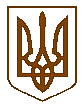 СЛАВУТСЬКА    МІСЬКА    РАДАХМЕЛЬНИЦЬКОЇ    ОБЛАСТІР І Ш Е Н Н Я18 сесії міської ради  VІІІ скликанняПро розгляд звернення ПрАТ «ГЕБЕРІТ КЕРАМІКПРОДАКШН» щодо внесення змін до Договоруоренди землі та Договорів про встановленняособистого строкового сервітутуРозглянувши звернення технічного директора приватного акціонерного товариства «ГЕБЕРІТ КЕРАМІК ПРОДАКШН» Б.КАРНАСЕВИЧА від 03.05.2022 року №356/04-30 щодо внесення змін до Договору оренди землі  від 03.08.2018 року зі змінами та доповненнями та Договорів про встановлення особистого строкового сервітуту від 30.08.2016 року, 14.09.2016 року, 14.09.2016 року зі змінами та доповненнями, враховуючи Витяг із технічної документації з нормативної грошової оцінки земельних ділянок від 28.01.2021 року №2504 відділу №4 Управління надання адміністративних послуг Головного  управління Держгеокадастру у   Хмельницькій області, з метою приведення у відповідність умов договору із відомостями щодо нормативно грошової оцінки земель, що містяться у вищезазначеному витязі із технічної документації з нормативної грошової оцінки земельних ділянок та недопущення втрат до місцевого бюджету,  керуючись Законом України «Про оренду землі», п.34 ч.1 ст.26 Закону України «Про місцеве самоврядування в Україні», міська рада ВИРІШИЛА:1.Внести зміни до пункту 4 Договору оренди землі, укладеного між Славутською міською радою та приватним акціонерним товариством «ГЕБЕРІТ КЕРАМІК ПРОДАКШН» у частині зміни розміру нормативної грошової оцінки земельної ділянки, шляхом підписання додаткової угоди до основного Договору оренди землі від 03.08.2018 року зі змінами та доповненнями на земельну ділянку площею 1294 кв.м по вул. Сагайдачного в м. Славута (кадастровий номер: 6810600000:01:001:0128) для розміщення та експлуатації основних, підсобних і допоміжних будівель та споруд підприємств переробної, машинобудівної та іншої промисловості.Внести зміни до абзацу 2 пункту 7  вищевказаного Договору виклавши його в наступній редакції: «Після закінчення строку, на який було укладено договір оренди землі, ОРЕНДАР, який належно виконував обов’язки за умовами договору, має переважне право перед іншими особами на укладення договору оренди землі на новий строк.ОРЕНДАР, який має намір скористатися переважним правом на укладення договору оренди землі на новий строк, зобов’язаний письмово повідомити про це ОРЕНДОДАВЦЯ не пізніше ніж за 60 днів до закінчення строку дії договору оренди землі». 1.1.Приватному акціонерному товариству «ГЕБЕРІТ КЕРАМІК ПРОДАКШН» укласти додаткову угоду до Договору оренди землі від 03.08.2018 року зі змінами та доповненнями та провести державну реєстрацію зміни права користування на земельну ділянку в порядку, передбаченому законодавством.2.Внести зміни до підпункту 3.2 пункту 3 Договору про встановлення особистого строкового сервітуту від 30.08.2016 року зі змінами та доповненнями, укладеного між Славутською міською радою та приватним акціонерним товариством «ГЕБЕРІТ КЕРАМІК ПРОДАКШН» у частині зміни розміру нормативної грошової оцінки земельної ділянки, шляхом підписання додаткової угоди до основного Договору про встановлення особистого строкового сервітуту від 30.08.2016 року зі змінами та доповненнями на земельну ділянку площею 1144 кв.м по вул. Сагайдачного в м. Славута (кадастровий номер: 6810600000:01:007:0128) для розміщення та експлуатації основних, підсобних і допоміжних будівель та споруд технічної інфраструктури (виробництво та розподілення газу, постачання пари та гарячої води, збирання, очищення та розподілення води). 2.1.Приватному акціонерну товариству «ГЕБЕРІТ КЕРАМІК ПРОДАКШН» укласти додаткову угоду до Договору про встановлення особистого строкового сервітуту від 30.08.2016 року зі змінами та доповненнями.3.Внести зміни до підпункту 3.2 пункту 3 Договору про встановлення особистого строкового сервітуту від 14.09.2016 року зі змінами та доповненнями, укладеного між Славутською міською радою та приватним акціонерним товариством «ГЕБЕРІТ КЕРАМІК ПРОДАКШН» у частині зміни розміру нормативної грошової оцінки земельної ділянки, шляхом підписання додаткової угоди до основного Договору про встановлення особистого строкового сервітуту від 14.09.2016 року зі змінами та доповненнями на земельну ділянку площею 1787 кв.м по вул. Сагайдачного в м. Славута (кадастровий номер: 6810600000:01:001:0116) для розміщення та експлуатації основних, підсобних і допоміжних будівель та споруд технічної інфраструктури (виробництво та розподілення газу, постачання пари та гарячої води, збирання, очищення та розподілення води).3.1.Приватному акціонерну товариству «ГЕБЕРІТ КЕРАМІК ПРОДАКШН» укласти додаткову угоду до Договору про встановлення особистого строкового сервітуту від 14.09.2016 року зі змінами та доповненнями.4.Внести зміни до підпункту 3.2 пункту 3 Договору про встановлення особистого строкового сервітуту від 14.09.2016 року, укладеного між Славутською міською радою та приватним акціонерним товариством «ГЕБЕРІТ КЕРАМІК ПРОДАКШН» у частині зміни розміру нормативної грошової оцінки земельної ділянки, шляхом підписання додаткової угоди до основного Договору про встановлення особистого строкового сервітуту від 14.09.2016 року зі змінами та доповненнями на земельну ділянку площею 1816 кв.м по вул. Сагайдачного в м. Славута (кадастровий номер: 6810600000:01:007:0127) для розміщення та експлуатації основних, підсобних і допоміжних будівель та споруд технічної інфраструктури (виробництво та розподілення газу, постачання пари та гарячої води, збирання, очищення та розподілення води).4.1.Приватному акціонерну товариству «ГЕБЕРІТ КЕРАМІК ПРОДАКШН» укласти додаткову угоду до Договору про встановлення особистого строкового сервітуту від 14.09.2016 року зі змінами та доповненнями.5.Контроль за виконанням даного рішення покласти на постійну комісію з питань регулювання земельних відносин, комунального майна та адміністративно - територіального устрою (Віктора ГАРБАРУКА), а організацію виконання  – на заступника міського голови з питань діяльності виконавчих органів ради Людмилу КАЛЮЖНЮК.             Секретар міської ради                                                 Світлана ФЕДОРЧУК 17 червня 2022 р.Славута№ 30-18/2022